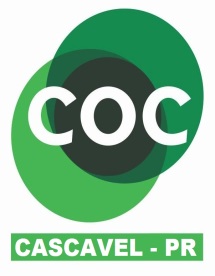 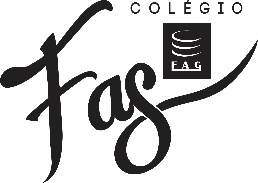 2° Atividade: 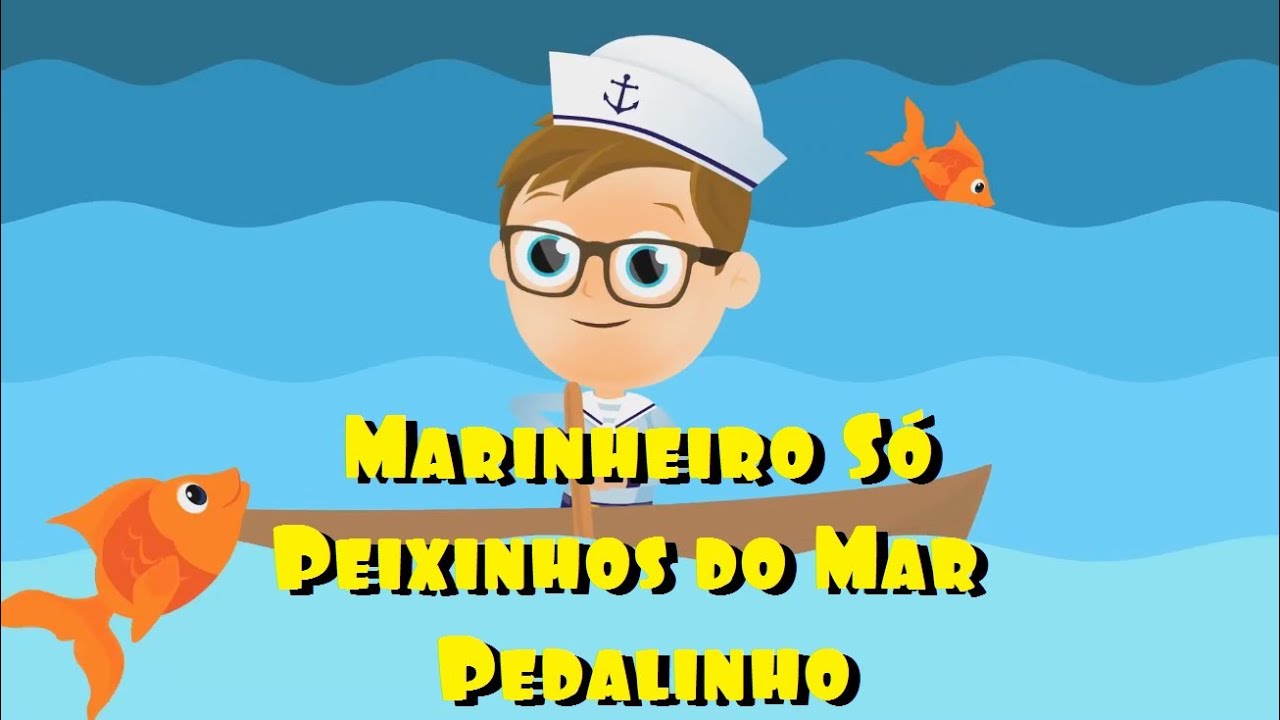 Sugerimos o livro ¨Marinheiro só e outras cantigas disponível também no yotube. https://www.youtube.com/watch?v=yQe4hK32Z1I  para cantar com a criança, em seguida confeccione ou desenhe com a ajuda da mamãe ou do papai um  barquinho de papel, depois é só brincar bastante com seu barquinho.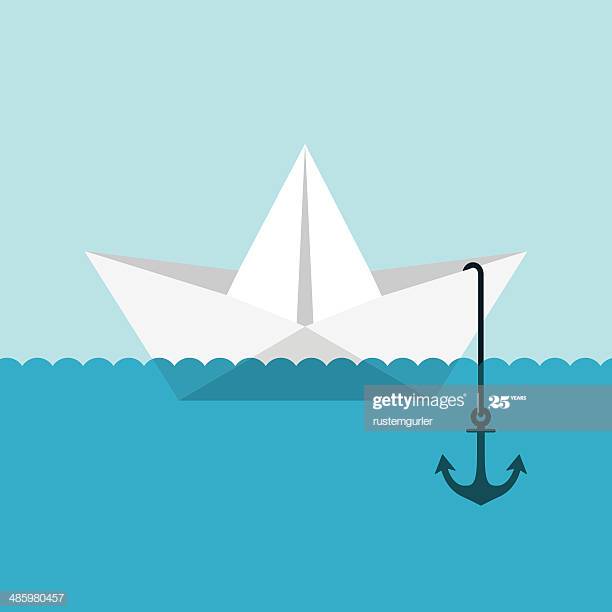 